Сумська міська радаVІII СКЛИКАННЯ       СЕСІЯРІШЕННЯвід                        2024 року  №        -МРм. СумиРозглянувши звернення юридичної особи, надані документи, відповідно до статей 12, 122, 123, 124 Земельного кодексу України, статті 50 Закону України «Про землеустрій», абзацу другого частини четвертої статті 15 Закону України «Про доступ до публічної інформації», враховуючи наказ Східного міжрегіонального управління Міністерства юстиції України від 23.02.2024            № 141/8 та рекомендацій постійної комісії з питань архітектури, містобудування, регулювання земельних відносин, природокористування та екології Сумської міської ради (протокол від 16 січня 2024 року № 77), керуючись пунктом 34 частини першої статті 26 Закону України «Про місцеве самоврядування в Україні», Сумська міська рада  ВИРІШИЛА:	Надати Товариству з обмеженою відповідальністю «Юкрейн Тауер Компані» () дозвіл на розроблення проекту землеустрою щодо відведення земельної ділянки для подальшої її передачі у користування на умовах оренди за адресою: м. Суми, в районі тяглового мосту по вул. В’ячеслава Чорновола, орієнтовною площею 0,0025 га; категорія, цільове та функціональне призначення земельної ділянки: землі промисловості, транспорту, електронних комунікацій, енергетики, оборони та іншого призначення; для розміщення та експлуатації об’єктів і споруд електронних комунікацій (код виду цільового призначення - 13.01), для розміщення та експлуатації споруд електронних комунікацій і пов’язаних засобів з метою встановлення облаштування постачальників електронних комунікаційних мереж/послуг.Секретар Сумської міської ради					        Артем КОБЗАРВиконавець: Клименко ЮрійІніціатор розгляду питання – постійна комісія з питань архітектури, містобудування, регулювання земельних відносин, природокористування та екології Сумської міської радиПроєкт рішення підготовлено департаментом забезпечення ресурсних платежів Сумської міської ради.Доповідач – Клименко Юрій 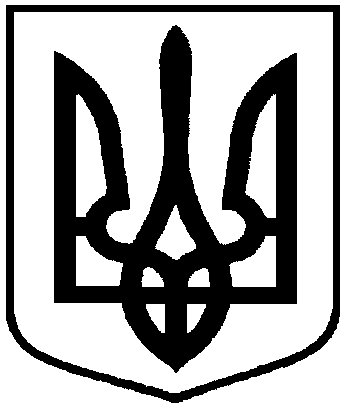 Проєкт оприлюднено«__»_________________2024 р.Про надання Товариству з обмеженою відповідальністю «Юкрейн Тауер Компані» дозволу на розроблення проекту землеустрою щодо відведення земельної ділянки за адресою: м. Суми, в районі тяглового мосту по                     вул. В’ячеслава Чорновола,                                       орієнтовною площею 0,0025 га